При изучении темы «Предельные углеводороды. Алканы»  обучающийся 10 класса собирал шаростержневые  модели  молекул органических веществ.  (видео 6 прилагается )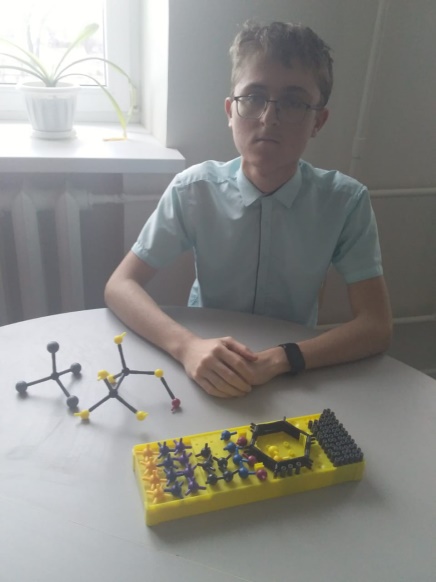 При изучении тем «Нефть и способы ее переработки», «Каменный уголь и его переработка» познакомились с коллекцией  «Нефть» и «Каменный уголь»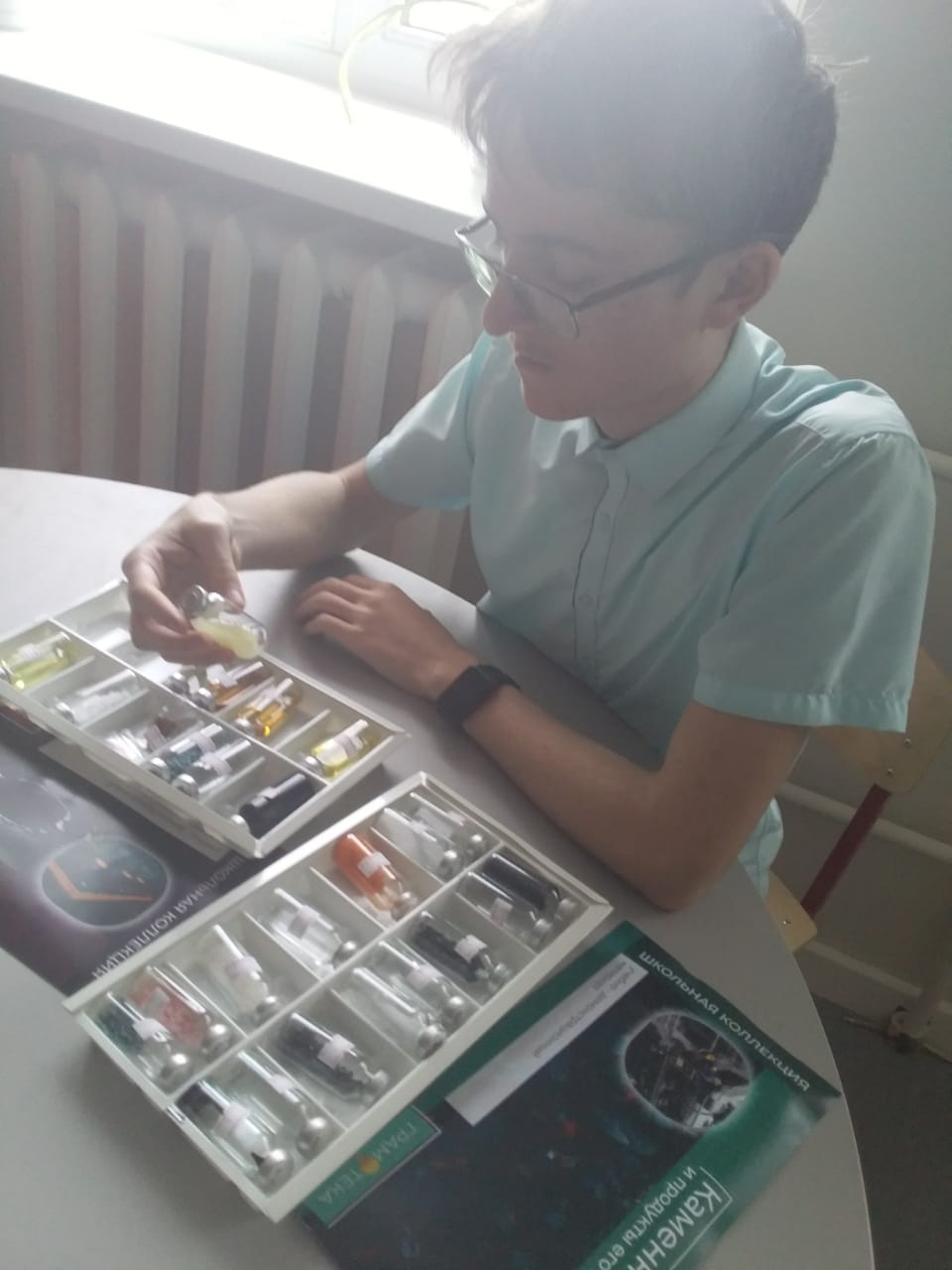 